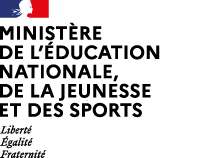 La présente demande est destinée à recueillir le consentement et les autorisations nécessaires dans le cadre de l’enregistrement, la captation, l’exploitation et l’utilisation de l’image des élèves (photographie, voix) quel que soit le procédé envisagé. Elle est formulée dans un cadre précis préalablement expliqué et présenté aux parents et aux élèves.Vu le Code Civil (article 9), la Déclaration universelle des droits de l'homme (article 12), la Convention européenne des droits de l'homme (article 8) et la Charte des droits fondamentaux de l'Union européenne (articles 7 et 8)Vu le règlement général européen N°2016/679 du 27 avril 2016 relatif à la protection des personnes physiques à l’égard du traitement des données à caractère personnel et à la libre circulation des données (RGPD) et à la loi n°78-17 du 06 janvier 1978 modifiée le 29 juin 2018 relative à l’informatique, aux fichiers et aux libertés[A compléter par l’école ou l’établissement scolaire en début d’année scolaire]Ecole ou établissement scolaire : _________________________________________________________________ Tél. : _________________________                     Code postal / Commune :  ___________________________________ Année scolaire : ________________                  Classe de : _________________________________________Finalités envisagésGestion administrative, activités pédagogiques, Merci de détailler autant que possible les différentes finalités envisagées et de les compléter si besoin : ____________________________________________________________________________________________________________________________________________________________________________________________________________________________________________________________________________________________________________________________________________________Étendue de l’autorisation à l’utilisation de l’image* Cocher les casesConsentement de l’élève  On m’a expliqué et j’ai compris à quoi servait ce projet.  On m’a expliqué et j’ai compris qui pourrait voir cet enregistrement.Et je suis d’accord pour que l’on enregistre, pour ce projet, 	 mon image	 ma voix.Nom prénom de l’élève : ………………………………………………….Signature : Autorisation parentaleJe (Nous) soussigné(e)(s) :  [Nom – Prénom] Demeurant : [adresse]Et   [Nom – Prénom] Demeurant : [adresses à préciser si différentes]Agissant en qualité de représentant(s) légal(aux) de : [Nom – Prénom de l’élève] scolarisé en classe de  Je reconnais être entièrement investi de mes droits civils à son égard. Je reconnais expressément que le mineur que je représente n’est lié par aucun contrat exclusif pour l’utilisation de son image et/ou de sa voix, voire de son nom et  autorise(ons) la captation de l’image / de la voix de l’enfant et l’utilisation qui en sera faite par son école / établissement scolaire.   n’autorise(ons) pas la captation de l’image / de la voix de l’enfant. Merci d’écrire lisiblement le mot « REFUS » : _______________Fait à …………………………………………..Le …………………………………………….    Signature : précédée de la mention «  Lu et approuvé » ainsi que nom et prénomLa présente autorisation est consentie à titre gratuit.Pour exercer vos droitsConformément à la loi « informatique et libertés » du 6 janvier 1978 modifiée par la loi 2018-493 du 20 juin 2018 et au Règlement européen n°2016/679/UE du 27 avril 2016 sur la protection des données, vous bénéficiez d’un ensemble de droits concernant vos données personnelles que vous pouvez exercer auprès de [Fonction et coordonnées (personne ou services) de l’établissement pour l'exercice des droits] et du délégué à la protection des données de l’académie en écrivant à :Rectorat de l’académie de …………À l'attention du délégué à la protection des données (DPD)[Adresse postale]                                  Courriel :dpd@ac-............................fr Réclamation auprès de la CNILToute personne estimant après avoir contacté le chef d'établissement / l’inspecteur d’académie – directeur académique des services de l’éducation nationale agissant sur délégation du recteur ou la délégation  académique à la protection des données, que le droit à la protection des données n’est pas assuré, peut introduire une réclamation auprès de la Commission Nationale de l’Informatique et des Libertés (CNIL), 3 Place de Fontenoy – TSA 80715 – 75334 PARIS CEDEX 07 ou sur https://www.cnil.fr/fr/plaintesFait en autant d’originaux que nécessaire (représentants légaux, organisateur projet et établissement scolaire).Autorisation*supportConservationÉtendue de la diffusion*   OUI    NONGestion administrativeLogiciel de vie scolaire1 année scolaire Personnels administratif, équipe pédagogique et  vie scolaire    OUI    NONUsages internes[Réseau interne de l’établissement /ENT1 année scolaire Personnels administratif, équipe pédagogique et vie scolaire, élèves de l’établissement   OUI    NONTrombinoscope1 année scolaire Personnels administratif, équipe pédagogique et vie scolaire, élèves de l’établissement.   OUI    NONPour un usage collectif dans sa classe1 année scolaire Personnels administratif, équipe pédagogique et vie scolaire, élèves de la classe.   OUI    NONAutres usages institutionnels à vocation éducative ou pédagogique1 année scolaire Personnels administratif, équipe pédagogique et  vie scolaire, élèves de l’établissement